 Б О Й О Р ОҠ                                                          Р А С П О Р Я Ж Е Н И Е 24  декабрь 2019-й                               №24                          от 24 декабря 2019 г.«Об утверждении штатного расписания  работников аппарат администрации сельского поселения Юмашевский сельсовет МР Чекмагушевский район РБ».1.Утвердить штатное расписание  в количестве 6 (шесть) единиц с месячным фондом оплаты труда 119277,48  (сто девятнадцать тысяч двести семьдесят семь)  рублей 48 копеек.2. Утвердить штатное расписание  в количестве 1 (одной) единицы с месячным фондом оплаты труда 13609,45 (Тринадцать тысяч шестьсот девять) рублей 45 копеек.3.Контроль над выполнением данного Распоряжения оставляю за собой.  Глава сельского поселения:                                 Р.Х. СалимгарееваБАШҠОРТОСТАН  РЕСПУБЛИКАҺЫСАҠМАҒОШ  РАЙОНЫ муниципаль районЫНЫҢ   ЙОМАШ АУЫЛ СОВЕТЫ АУЫЛ  БИЛӘмӘҺЕ  ХАКИМИӘТЕ452227,  Йомаш ауылы,  Совет урамы,10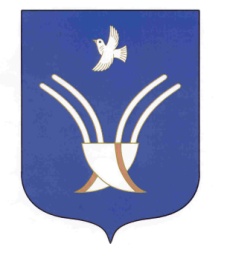 Администрация сельского поселения Юмашевский сельсоветмуниципального района Чекмагушевский район Республики Башкортостан452227, с.  Юмашево, ул.  Советская. 10 